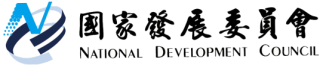 國家發展委員會 新聞稿發布日期：107年2月聯 絡 人：張惠娟、李葳農聯絡電話：2316-5910、2316-54372018年APEC年度主題－掌握包容性機會，擁抱數位未來APEC今(2018)年主辦會員體為巴布亞紐幾內亞，年度主題設定為「掌握包容性機會，擁抱數位未來」。為把握全球與區域經濟因科技進步所帶來的機會及因應其可能的各種挑戰，巴布亞紐幾內亞今年特別強調網路與數位經濟的重要性，體認現代科技發展及工業4.0，雖創造新經濟成長契機，但亦造成數位落差與貧富差距，因此2018年APEC將致力掌握數位時代之關鍵機會，針對包容及永續性發展推動策略性工作，改善婦女、微中小企業、弱勢族群及貧窮偏遠地區民眾之發展機會。巴布亞紐幾內亞設定三項優先議題，並已於去年12月召開APEC非正式資深官員會議，闡述各項優先議題的主要政策內涵，設定今年重要工作如下：一、「增進連結性，深化區域經濟整合」：將探討數位科技發展對於區域經濟整合(REI)亞太自由貿易區(FTAAP)之影響；並透過執行APEC服務業競爭力路徑圖(APEC Services Competitiveness Roadmap 2016-2025)與連結性藍圖(Connectivity Blueprint 2015-2025)，以強化服務業發展及增進區域連結性，俾實現APEC追求貿易暨投資自由化之核心宗旨。二、「促進永續及包容性成長」：主要工作包括「強化糧食安全」、「資源永續發展」及「性別包容性」，討論永續漁業與農業、資源永續利用，以及促進性別平等工作環境、女性經濟賦權等議題。三、「透過結構改革強化包容性成長」：主要工作為強化APEC結構改革、推動良好法規實務及經商便利度倡議，撰擬2018年APEC經濟政策報告(AEPR)，以探討促進優質基礎建設發展及融資環境之相關結構改革工作，並規劃舉行結構改革高階官員會議等活動。尤其在透過結構改革強化包容性成長方面，「APEC結構改革更新議程(RAASR, Renewed APEC Agenda for Structural Reform) 2016-2020」為APEC推動結構改革工作之政策指導，巴布亞紐幾內亞規劃於今年8月召開之結構改革高階官員會議進行RAASR期中成果盤點，國發會做為我國參與APEC經濟委員會(EC)之主政窗口，屆時將積極與會分享我國在結構改革各領域的良好政策實務，增進與APEC會員體合作交流的機會。